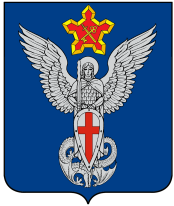 АдминистрацияЕрзовского городского поселенияГородищенского муниципального районаВолгоградской области403010, р.п. Ерзовка, ул. Мелиоративная, дом 2,  тел/факс: (84468) 4-76-20, 4-79-15П О С Т А Н О В Л Е Н И Еот 04 марта  2020 года 	                  № 66О внесении изменений в постановление № 37 от 03 апреля 2014 года «Об организации похоронного дела на территории Ерзовского городского поселения»На основании п. 22 статьи 14 Федерального закона № 131-ФЗ от 06.10.2003 г. «Об общих принципах организации местного самоуправления в Российской федерации», п. 2 статьи 25 Федерального закона № 8-ФЗ от 12.01.1996 г. «О погребении и похоронном деле», руководствуясь Уставом Ерзовского городского поселения, согласно Постановлению главы Ерзовского городского поселения № 47 от 25.02.2020 г. «О ликвидации муниципального предприятия «Специализированное хозяйство по благоустройству»,ПОСТАНОВЛЯЮ:В постановление главы Ерзовского городского поселения № 37 от 03.04.2014 года «Об организации похоронного дела на территории Ерзовского городского поселения» внести следующие изменения:Пункт 2 Постановления изложить в следующей редакции:     - «2. Определить организацией, ответственной за предоставление минимального гарантированного перечня по погребению граждан на территории Ерзовского городского поселения Городищенского муниципального района Волгоградской области – муниципальное бюджетное учреждение «Благоустройство» (далее – МБУ «Благоустройство»)».Пункт 3 Постановления изложить в следующей редакции:     - «3. Назначить МБУ «Благоустройство» ответственной организацией за содержание муниципального кладбища Ерзовского городского поселения Городищенского муниципального района Волгоградской области и ведение документации по учету погребенных граждан и мест расположения захоронений.         В Постановление добавить пункт 5 следующего содержания:   -   «5. Полномочия Специализированной службы по вопросам похоронного дела на территории Ерзовского городского поселения Городищенского муниципального района Волгоградской области предоставить МБУ «Благоустройство»Контроль за исполнением настоящего постановления оставляю за собой.Глава Ерзовского 	городского поселения						               С.В. Зубанков	